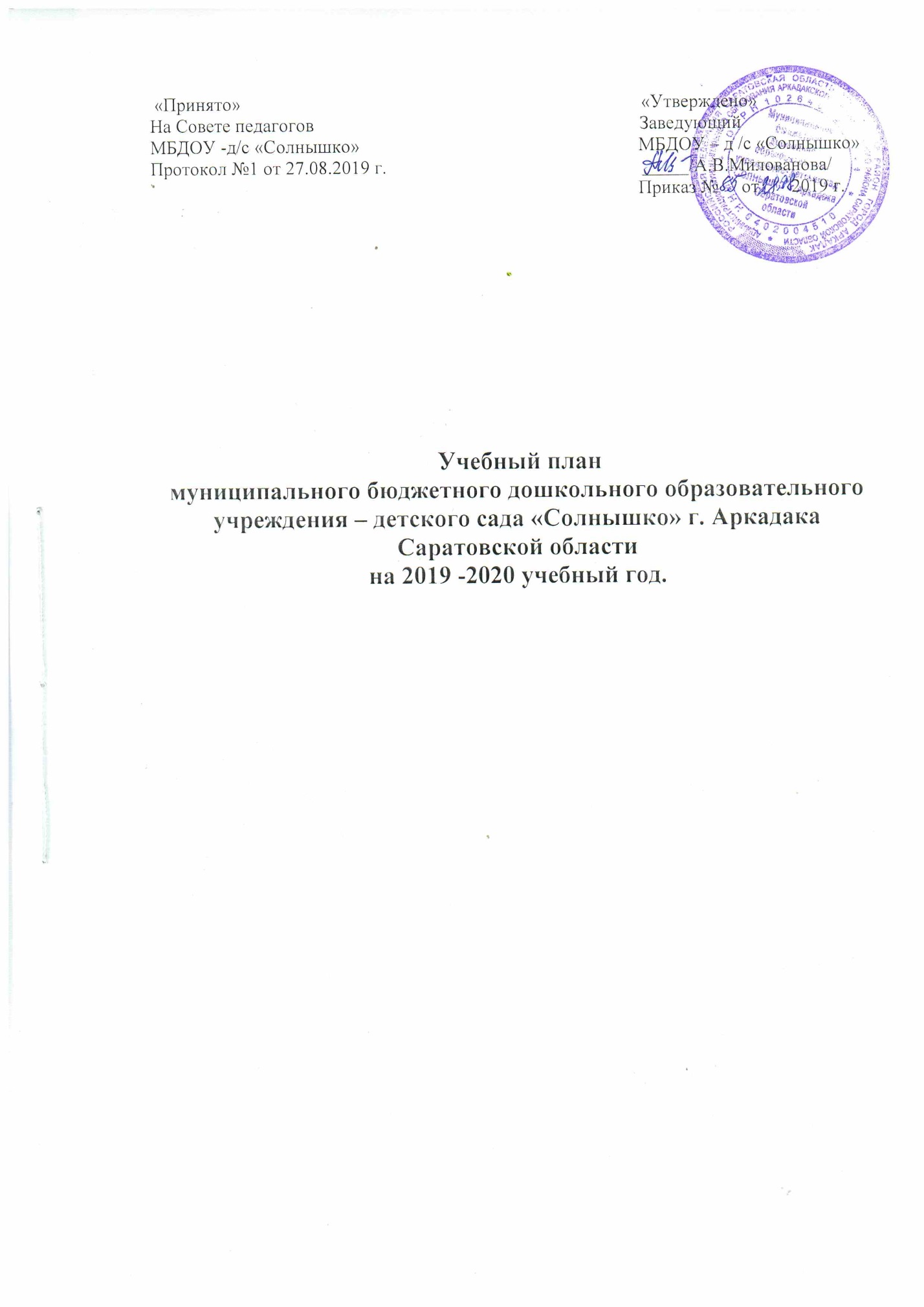 «Принято»                                                                                      «Утверждено»На Совете педагогов                                                                      ЗаведующийМБДОУ -д/с «Солнышко»                                                            МБДОУ – д /с «Солнышко»Протокол №1 от 27.08.2019 г.                                                       _____/А.В.Милованова/                                                                                                         Приказ №     от       2019 г. Учебный планмуниципального бюджетного дошкольного образовательногоучреждения – детского сада «Солнышко» г. АркадакаСаратовской областина 2019 -2020 учебный год.Пояснительная записка к учебному плану. Учебный план МБДОУ – детского сада «Солнышко» г. Аркадака Саратовской области (далее МБДОУ) разработан  в соответствии с:•  Закон Российской Федерации от 29.12. . № 273-ФЗ «Об образовании в Российской Федерации». •  Приказ Министерства образования и науки Российской Федерации от 30.08.2013 № 1014   «Об утверждении Порядка и осуществления образовательной деятельности по основным образовательным программам – образовательным программам дошкольного образования ».• Постановление Главного государственного санитарного врача Российской Федерации от 15 мая . N . Москва "Об утверждении СанПиН 2.4.1.3049-13 «Санитарно эпидемиологические требования к устройству, содержанию и организации режима работы дошкольных образовательных организаций». •  Письмо Министерства образования РФ от 14.03.2000 №  65/23-16 «О гигиенических требованиях  к максимальной нагрузке на детей дошкольного возраста в организованных формах  обучения». •  Письмо Министерства образования и науки РФ от  31.05.2007 № 03-1213 «О методических рекомендациях по отнесению дошкольных  образовательных учреждений к определенному виду».•  Положением о лицензировании образовательной  деятельности, утвержденным Постановлением Правительства РФ от 31.03.2009 № 277 •  Закон Саратовской области № 215 от 28 ноября 2013 «Об образовании в Саратовской области». *   Приказ Министерства образования и науки Российской Федерации (Минобрнауки России) от 17 октября . N . Москва «Об утверждении федерального государственного образовательного стандарта дошкольного образования».Учебный  план  МБДОУ разработан на основе: образовательной программы дошкольного образования МБДОУ - детского сада «Солнышко» г. Аркадака Саратовской области (далее – Программа), которая  разработана в соответствии с федеральным государственным образовательным стандартом дошкольного образования на основе примерной основной образовательной программы дошкольного образования  и с учетом примерной основной  образовательной программы дошкольного образования «Радуга» под редакцией Е.В. Соловьёвой Авторы: С.Г.Якобсон, Т.И. Гризик,  Т.Н. Доронова,  Е.В.Соловьёва, Е.А.Екжанова.Парциальные программы: «Юный эколог» Николаева С.Н.,«Основы безопасности и жизнедеятельности» Авдеева Н.Н. О.Л.Князева Р.Б. Стеркина.            Учебный план является одним из основных документов образовательного учреждения и устанавливает общие принципы распределения учебного времени в соответствии с требованиями развития обучающихся, социальным заказом родителей (законных представителей) и возможностями образовательного учреждения. Учебный план дошкольного образовательного учреждения учитывает в полном объеме возрастные психофизиологические особенности детей, их всестороннее (физическое, социально-коммуникативное, речевое, познавательное, художественно-эстетическое) развитие и отвечает требованиям охраны жизни и здоровья обучающихся. Учебный план учитывает интегрированный подход к образованию обучающихся, обеспечивает единство воспитательных, обучающих и развивающих целей и задач процесса образования детей дошкольного возраста, предполагает целостность медико-психолого-педагогического сопровождения, что необходимо в связи с возрастными особенностями дошкольника. Учебный план обеспечивает осуществление образовательного процесса в двух основных организационных моделях, включающих организованную образовательную деятельность педагога и детей и самостоятельную деятельность детей. Учебный план МБДОУ рассчитан на пятидневную рабочую неделю и 10,5-ти часовой рабочий день.                                                                                                                                        В МБДОУ функционируют:                                                                                                                   •  одна  группа для детей раннего возраста от 1,6 лет  до 3 лет; •  пять  групп общеразвивающей направленности для детей от  3 до 7 лет ( младшая,  средняя №1, средняя №2, старшая,   подготовительная).  В плане выделены следующие части: инвариантная и вариативная с соблюдением принципов дифференциации и вариативности. Инвариантная часть обеспечивает выполнение обязательной части общеобразовательной программы дошкольного образования и реализуется через организованную  образовательную деятельность (ООД). Вариативная часть направлена на реализацию регионального компонента, парциальных  программ и дополнительного образования.Установлено соотношение между инвариантной и вариативной частью:инвариантная часть – не менее 60% от общего нормативного времени, отводимого на освоение основных образовательных программ дошкольного образования. В соответствии с требованиями комплексных программ дошкольного образования, рекомендованных  Министерством образования и науки Российской Федерации, в инвариантной части плана определено минимальное количество ООД, отведённых на образовательные области, определённые в приказе  «Приказ Министерства образования и науки Российской Федерации (Минобрнауки России) от 17 октября .№1155 г. Москва «Об утверждении федерального государственного образовательного стандарта дошкольного образования». Инвариантная часть обеспечивает результаты освоения детьми основной образовательной программы дошкольного образования.Вариативная часть – не более 40% от общего нормативного времени, отводимого на освоение основных образовательных программ дошкольного образования. Эта часть плана обеспечивает вариативность образования; позволяет более полно реализовать социальный заказ на общеобразовательные услуги, учитывает специфику национально-культурных, демографических, климатических условий, в которых осуществляется образовательный процесс.  Реализация учебного плана предполагает обязательный учёт принципа интеграции образовательных областей в соответствии с возрастными возможностями и особенностями воспитанников, спецификой и возможностями образовательных областей.Реализация физического и художественно-эстетического направлений занимают не менее 50% общего времени НОД.В целях полной реализации воспитательно-образовательного процесса включены парциальные программы. Процесс развития дошкольника осуществляется успешно при условии его активного взаимодействия с миром. Педагоги способствуют развитию познавательной активности, любознательности, стремления к самостоятельному познанию и размышлению, развитию умственных способностей и речи. Основная образовательная программа  ДОУ обеспечивает развитие наглядно-образного мышления и воображения.  Ее задача – пробудить творческую активность детей, стимулировать воображение, желание включаться в творческую деятельность. Атмосфера детского сада насыщена разнообразными ситуациями, побуждающими детей к творческой самостоятельности и проявлению фантазии. Выпускник детского сада способен самостоятельно решать доступные познавательные задачи, осознанно использует разные способы и приемы познания, проявляет интерес к экспериментированию, готовность к логическому познанию, имеет опыт  успешной творческой деятельности.Для реализации образовательных задач составлены рабочие программы по образовательным областям: - Социально-коммуникативное развитие;- Познавательное развитие;- Речевое развитие;- Физическое  развитие;Художественно-эстетическое развитие.Одной из форм обучения являются НОД, на которых широко используются дидактические игры и упражнения, игровые ситуации, демонстрационные картины и таблицы, раздаточный материал. Структура образовательного процесса в ДОУ:Учебный день делится на три блока:1.  Утренний образовательный блок — продолжительность с 7.30 до 9.00 часов — включает в себя:- самостоятельную деятельность ребенка и его совместную деятельность с воспитателем;- образовательную деятельность в режимных моментах.2.  Развивающий блок — продолжительность с 9.00 до 10.50 часов - представляет собой:-  непосредственную образовательную деятельность.3)    Вечерний блок — продолжительность с 15.00 до 18.00 часов — включает в себя:-  совместную деятельность воспитателя с ребенком;-  свободную самостоятельную деятельность детей;-  занятия художественно-эстетического и познавательного направления.      В дошкольных группах НОД проводятся с 16 сентября по 31 мая.  В летнее время проводится 1 НОД в день (в течение недели – 3 физкультурных  и 2 музыкальных).Продолжительность непрерывной  образовательной деятельности для детей от 3 до 4 лет – не более 15 минут, для детей от 4 до 5 лет – не более 20 минут, для детей от 5 до 6 лет – не более 25 минут, а для детей от 6 до 7 лет – не более 30 минут. Максимально допустимый объем образовательной нагрузки в первой половине дня в младшей и средней группах не превышает 30 и 40 минут соответственно, а в старшей и подготовительной – 45 минут и 1,5 часа соответственно. В середине времени, отведенного на непрерывную образовательную деятельность, проводят физкультурные минутки. Перерывы между периодами непрерывной образовательной деятельности – не менее 10 минут.Для каждой возрастной группы даны перечни НОД с учётом вариативной части программы и санитарных норм:с детьми от 2 до 3 лет   - 10  в неделю, продолжительностью 8-10 мин;с детьми от 3 до 4 лет   - 11  в неделю, продолжительностью  до 15 мин.;с детьми от 4 до 5 лет   - 12 в неделю, продолжительностью до 20 мин.;с детьми от 5 до 6 лет   - 15  в неделю, продолжительностью до 25 мин; с детьми от 6 до 7 лет   - 17 в неделю, продолжительностью до 30 мин.;Перерывы между ООД – не менее 10 мин.     Помимо этого,  образовательная деятельность  осуществляется в процессе организации  различных видов детской деятельности (игровой, коммуникативной, трудовой, познавательно-исследовательской, продуктивной,  музыкально-художественной, чтения), а также в ходе режимных моментов, в самостоятельной деятельности детей.1Инвариантная часть Образовательные областиИнвариантная часть Образовательные областиИнвариантная часть Образовательные области   Группа раннего развития   Группа раннего развитияМладшая  группаМладшая  группаСредняя группаСредняя группаСредняя группаСредняя группаСредняя группаСтаршаягруппаСтаршаягруппаПодготовительная к школе группаПодготовительная к школе группаПодготовительная к школе группа1Инвариантная часть Образовательные областиИнвариантная часть Образовательные областиИнвариантная часть Образовательные областиКоличество занятий в неделю.Количество занятий в неделю.Количество занятий в неделю.Количество занятий в неделю.Количество занятий в неделю.Количество занятий в неделю.Количество занятий в неделю.Количество занятий в неделю.Количество занятий в неделю.Количество занятий в неделю.Количество занятий в неделю.Количество занятий в неделю.Количество занятий в неделю.Количество занятий в неделю.1.1Познавательное развитиеПознавательное развитиеПознавательное развитие22222222222333математические представления.математические представления.математические представления.11111111111222Познавательное развитие: мир природы и мир человека.Познавательное развитие: мир природы и мир человека.Познавательное развитие: мир природы и мир человека.111111111111111.2Речевое развитиеРечевое развитиеРечевое развитие11111111133333Развитие речиРазвитие речиРазвитие речи11111111122222Подготовка к обучению грамотеПодготовка к обучению грамотеПодготовка к обучению грамоте111111.3Художественно-эстетическое развитиеХудожественно-эстетическое развитиеХудожественно-эстетическое развитие55555555555555Музыкальная деятельностьМузыкальная деятельностьМузыкальная деятельность22222222222222Изобразительная деятельность:Изобразительная деятельность:Изобразительная деятельность:33333333333333РисованиеРисованиеРисование11111111111111ЛепкаЛепкаЛепка111 1 1 1 1 1 1 1 1 1              1              1              Конструирование трудКонструирование трудКонструирование труд111111111111111.4Физическое направлениеФизическое направлениеФизическое направление22333333333333Физическая культураФизическая культураФизическая культура223333333333331.5  Социально-личностное развитие  Социально-личностное развитие  Социально-личностное развитие  В ходе различных видов деятельности и через интеграцию с другими образовательными областямиВ ходе различных видов деятельности и через интеграцию с другими образовательными областямиВ ходе различных видов деятельности и через интеграцию с другими образовательными областямиВ ходе различных видов деятельности и через интеграцию с другими образовательными областямиВ ходе различных видов деятельности и через интеграцию с другими образовательными областямиВ ходе различных видов деятельности и через интеграцию с другими образовательными областямиВ ходе различных видов деятельности и через интеграцию с другими образовательными областямиВ ходе различных видов деятельности и через интеграцию с другими образовательными областямиВ ходе различных видов деятельности и через интеграцию с другими образовательными областямиВ ходе различных видов деятельности и через интеграцию с другими образовательными областямиВ ходе различных видов деятельности и через интеграцию с другими образовательными областямиВ ходе различных видов деятельности и через интеграцию с другими образовательными областямиВ ходе различных видов деятельности и через интеграцию с другими образовательными областямиВ ходе различных видов деятельности и через интеграцию с другими образовательными областямиИтого:  Итого:  Итого:  10     10     11  11  11  1111111414141414142.  Вариативная часть  Вариативная часть  Вариативная часть  1111112.  Основы безопасности и жизнедеятельности Авдеева Н.Н. О.Л.Князева Р.Б. Стеркина.          Безопасность   Основы безопасности и жизнедеятельности Авдеева Н.Н. О.Л.Князева Р.Б. Стеркина.          Безопасность   Основы безопасности и жизнедеятельности Авдеева Н.Н. О.Л.Князева Р.Б. Стеркина.          Безопасность   111111Всего:  Всего:  Всего:  1010121212121212151515151515по СанПиН  по СанПиН  по СанПиН  1010121212121212151515151515Недельная нагрузка (в часах)Недельная нагрузка (в часах)Недельная нагрузка (в часах)1ч   40мин1ч   40мин2ч   30мин2ч   30мин4ч 4ч   4ч   4ч   5ч   50мин5ч   50мин5ч   50мин8ч   8ч   8ч   Взаимодействие взрослого с детьми в различных видах деятельности.Взаимодействие взрослого с детьми в различных видах деятельности.Взаимодействие взрослого с детьми в различных видах деятельности.Взаимодействие взрослого с детьми в различных видах деятельности.Взаимодействие взрослого с детьми в различных видах деятельности.Взаимодействие взрослого с детьми в различных видах деятельности.Взаимодействие взрослого с детьми в различных видах деятельности.Взаимодействие взрослого с детьми в различных видах деятельности.Взаимодействие взрослого с детьми в различных видах деятельности.Взаимодействие взрослого с детьми в различных видах деятельности.Взаимодействие взрослого с детьми в различных видах деятельности.Взаимодействие взрослого с детьми в различных видах деятельности.Взаимодействие взрослого с детьми в различных видах деятельности.Взаимодействие взрослого с детьми в различных видах деятельности.Взаимодействие взрослого с детьми в различных видах деятельности.Взаимодействие взрослого с детьми в различных видах деятельности.Взаимодействие взрослого с детьми в различных видах деятельности.Взаимодействие взрослого с детьми в различных видах деятельности.Чтение художественной литературы  Чтение художественной литературы  Чтение художественной литературы  ежедневно        ежедневно        ежедневно        ежедневноежедневноежедневноежедневноежедневноежедневноежедневноежедневноежедневноежедневноежедневноежедневноКонструктивно – модельная деятельность        Конструктивно – модельная деятельность        Конструктивно – модельная деятельность        1 раз в неделю1 раз в неделю1 раз в неделю1 раз в неделю1 раз в неделю1 раз в неделю1 раз в неделю1 раз в неделю1 раз в неделю1 раз в неделю1 раз в неделю1 раз в неделю1 раз в неделю1 раз в неделю1 раз в неделюИгровая деятельность  Игровая деятельность  Игровая деятельность  ежедневно  ежедневно  ежедневно  ежедневно  ежедневно  ежедневно  ежедневно  ежедневно  ежедневно  ежедневно  ежедневно  ежедневно  ежедневно  ежедневно  ежедневноОбщение при проведении режимных моментов  Общение при проведении режимных моментов  Общение при проведении режимных моментов  ежедневно      ежедневно      ежедневно      ежедневно  ежедневно  ежедневно  ежедневно  ежедневно  ежедневноежедневноежедневноежедневноежедневноежедневноежедневноДежурства  Дежурства  Дежурства  ежедневно      ежедневно      ежедневно      ежедневноежедневноежедневноежедневноежедневноежедневноежедневноежедневноежедневно  ежедневно  ежедневно  ежедневноПрогулкиПрогулкиПрогулкиежедневно    ежедневно    ежедневно    ежедневно  ежедневно  ежедневно  ежедневно  ежедневно  ежедневноежедневноежедневноежедневноежедневноежедневноежедневноСамостоятельная деятельность детей.Самостоятельная деятельность детей.Самостоятельная деятельность детей.Самостоятельная деятельность детей.Самостоятельная деятельность детей.Самостоятельная деятельность детей.Самостоятельная деятельность детей.Самостоятельная деятельность детей.Самостоятельная деятельность детей.Самостоятельная деятельность детей.Самостоятельная деятельность детей.Самостоятельная деятельность детей.Самостоятельная деятельность детей.Самостоятельная деятельность детей.Самостоятельная деятельность детей.Самостоятельная деятельность детей.Самостоятельная деятельность детей.Самостоятельная деятельность детей.Самостоятельная игра         Самостоятельная игра         Познавательно – исследовательская деятельность Познавательно – исследовательская деятельность ежедневно  ежедневно  ежедневно  ежедневно  ежедневно  ежедневно  ежедневно  ежедневно  ежедневно  ежедневно  ежедневно  ежедневно  ежедневно  ежедневно  ежедневноежедневноСамостоятельная деятельность детей в центрах (уголках) развитияСамостоятельная деятельность детей в центрах (уголках) развитияежедневно    ежедневно    ежедневно    ежедневноежедневноежедневноежедневноежедневноежедневноежедневноежедневноежедневноежедневноежедневноежедневноежедневноОздоровительная работа.Оздоровительная работа.Оздоровительная работа.Оздоровительная работа.Оздоровительная работа.Оздоровительная работа.Оздоровительная работа.Оздоровительная работа.Оздоровительная работа.Оздоровительная работа.Оздоровительная работа.Оздоровительная работа.Оздоровительная работа.Оздоровительная работа.Оздоровительная работа.Оздоровительная работа.Оздоровительная работа.Оздоровительная работа.Утренняя гимнастика  Утренняя гимнастика  Утренняя гимнастика  ежедневно  ежедневно  ежедневно  ежедневноежедневноежедневноежедневноежедневноежедневно  ежедневно  ежедневно  ежедневноежедневноежедневноежедневноКомплексы закаливающих процедур  Комплексы закаливающих процедур  Комплексы закаливающих процедур  ежедневно      ежедневно      ежедневно      ежедневно  ежедневно  ежедневно  ежедневно  ежедневно  ежедневноежедневноежедневноежедневноежедневноежедневноежедневноГигиенические процедуры  Гигиенические процедуры  Гигиенические процедуры  ежедневно  ежедневно  ежедневно  ежедневно  ежедневно  ежедневно  ежедневно  ежедневно  ежедневноежедневноежедневноежедневноежедневноежедневноежедневно